PERMOHONAN PEMBUATAN AKUN PPKDATA INSTANSIDATA INSTANSIDATA INSTANSINama Instansi:Alamat:Kode Pos:Telepon:Fax:Kontak Person:DATA PPK (Sesuai SK Pengangkatan)DATA PPK (Sesuai SK Pengangkatan)DATA PPK (Sesuai SK Pengangkatan)Nama:NIK:NIP:User ID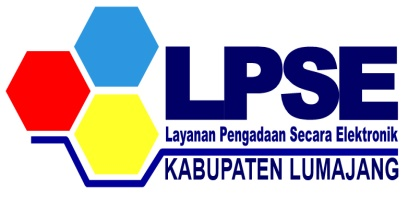 :Password Sementara:Instansi:Alamat Kantor:Telepon:E-Mail:Pangkat:Golongan:Jabatan:Tipe Sertifikat:No. Sertifikat PBJ:No. SK:Masa Berlaku SK:TanggalPemohonTandatangan